HondurasHondurasHondurasApril 2029April 2029April 2029April 2029MondayTuesdayWednesdayThursdayFridaySaturdaySunday1Easter Sunday23456789101112131415Día de las Américas161718192021222324252627282930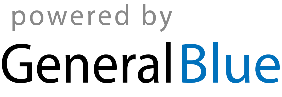 